                             Regional Healthcare Partnership 8                        Monthly Conference Call        Tuesday, November 10, 2015 • 10:00 a.m. – 11:00 a.m.     Phone Number: 877-931-8150 • Participant Passcode: 1624814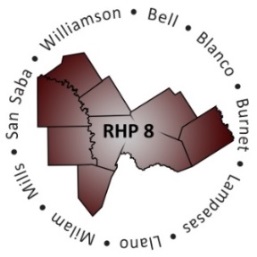 ATTENDANCEMINUTESWelcome and IntroductionsReminder: Please copy the Angie Alaniz (alalaniz@sph.tamhsc.edu), Gina Lawson (GLawson@tamhsc.edu) and Jennifer LoGalbo (logalbo@tamhsc.edu) on DSRIP correspondence.RHP 8 Learning Collaborative Updates and Upcoming EventsRecap: RHP 17 Second, DY4, Face-to-Face Learning Collaborative, September 16, 2015Location: Baylor Scott and White Hospital in College Station.Speaker highlights:  Rebekah Falkner, Senior Health Policy Analyst, Texas Health & Human Services Commission, Importance, Purpose and Future of Outcome Measures with Q&A; John Cramer, System Director, Organization Effectiveness, Texas 1115 Waiver DSRIP Program, Memorial Hermann Health System, Category 3 Provider Spotlight with Q&A [spoke at RHP 8 learning collaborative in August as well.]

Raise The Floor Initiative: Collaborative networking & Category 3 discussion by outcome domains; shared challenges, experiences, questions on tracking and reporting Category 3 measures, input from HHSC staffFuture Opportunity: RHP 3 Learning Collaborative on Wednesday, December 9, 2015 in HoustonEmail: setexasrhp@harrishealth.org Learning Collaborative Conference Call hosted by RHP 17 on Thursday, November 12 at 10 a.m.Topic: Program Evaluation and SustainabilityConference Line:  877-931-8150
Participant Code:  1624814“Raise the Floor” – Focus Areas and Open DiscussionThree-year DSRIP Project Impact on Central TexansThree providers opted to implement a total of four, 3-year DSRIP projects in RHP during DY3. These projects range from expanding primary care in Bell County, diverting behavioral health patients from jail, providing persons with Asperger’s and high-functioning autism the skill set they need to find meaningful employment in their community, to offering educational programs for youth and adults to combat the increasing obesity epidemic in Williamson County. During the last year these projects have made significant progress and the RHP 8 Anchor team welcomes two of the providers to share updates on their project successes, challenges, and best practices. Presenter:Tia Mays, Breakthru Finishline Project Manager Central Counties Services, shantia.mays@cccmhmr.orgAccomplishments: Breakthru Finishline (BF) (Project 1.100) provides a 12 week work adjustment training to participants with high-functioning Autism or Asperger's disorder. Also, participants take part in Breakthru Central (Project 1.3) which provides group social skills training for persons diagnosed with high-functioning Autism or Asperger's disorder in Bell County. This is the only program in the area that provides these services. BF coordinates with the local Chamber of Commerce and local businesses to educate them about the program’s goals and opportunities to hire participants. Project staff support and train partnering businesses on helping participants be successful and sustain employment. BF served 17 individuals in DY4 exceeding its goal of 16.Challenges: Transportation to BF classes. Staff teach participants to use the HOP, the area transportation system and offer a van with various locations for pick up. Also, one of the partnering employers provides transportation to work.Lessons Learned: Collaboration with ongoing communication/support is key to sustaining established partnerships to help the project succeed and grow.Presenter:Erin Rigney, Healthy Eating Liaison Supervisor - Community Health ServicesWilliamson County and Cities Health District, erigney@wcchd.org Accomplishments: Get Fit, Get Healthy, Get Movin’ (G3) is a childhood obesity prevention project (Project 2.100) implementing innovative evidence-based strategies to reduce and prevent obesity in children and adolescents. Staff has provided the curriculum educating teachers and students starting as young as preschool age through a collaboration with Head Start. Also, staff collaborate with many public schools where partnerships are established with existing programs offering nutrition, wellness, and physical activity education. Participation in community events has helped to maintain existing partnerships and build new ones in the community. G3 served 357 individuals in DY4 exceeding its goal of 270.Challenges: Lack of registrations at some G3 events. Marketing and outreach efforts as well as community partners have helped to increase attendance.Lessons Learned: Collaboration with ongoing communication/support is key to sustaining established partnerships to help the project succeed and grow.Open Discussion:Next Steps/AdjournNext Conference Call: Tuesday, December 8, 10:00 - 11:00 a.m.OrganizationName(s)Bell County Public Health DistrictRenee StewartBluebonnet TrailsMeghan NadolskiMorgan StarrLisa CarsonCenter for LifeRanita OliverCentral Counties ServicesTia MaysRobert WalkerDonna FlanneryNicole WilliamsHill Country MHMRKristie JacobyLittle River HealthcareGeorge DeReeseBaylor Scott & WhiteTammy DanielsSeton Harker HeightsN/ASeton Highland LakesCindy SanchezSt. David’s Round Rock Medical CenterN/AWilliamson County and Cities Health DistrictErin RigneyStephanie T. TrevinoCorey GrundyRHP 8 Anchor TeamGina LawsonOther StakeholdersKaren Mozeleski - Metroplex